Career ObjectiveLooking for a chance to serve a reputable educational institute as an administrator with the use of my proficiency and experience as an educator.ACADEMIC QUALIFICATIONMBA, 2010-2012	Institute of Business & Technology BIZTEK (CGPA 3.66)B.A. in 2009	Usmania Girls College, KarachiF.Sc. in 2005	Govt. Science & Commerce College, KarachiMatric, in 2003	Metropolitan Academy, KarachiMarketing plan * strategies, Execute * Client dealing *corporate shows *Media branding sponsorship.Planning, advertising* public relations, *event organization and research communicating with target audiences and managing customer relationshipsDeveloping *implementing and managing events.Date Palm School	Administrator	Aug2012 -Sept 2013Responsibilities:Conducted meetings for teachers and parents *Student counseling & Admissions.Communicate with pupils and parents regarding official work through e-mails*internal mails and telephonic calls.Salary of teachers *Prepared annual plans for events*school programs and other educational activities. Time tables & schedule.Helped teachers plan subject curriculum *Supervised teacher and student performance.YEN Academy	Coordinator (Montessori- Grade8)	May2010 - July2012Sun City Grammar School Coordinator & Administrator Advisor	March 2008 -April2010ResponsibilitiesConducted meetings for teachers and parents *Student counseling *AdmissionsCommunicate with pupils and parents regarding official work through e-mails* internal mails and telephonic callsEvaluate school curricular and revise when needed * Handle the tasks of attending calls and keeping records of black & white correspondence including couriers * letters and other  posts.Selection of subjects Developing the interest of studentsWorked on marketing strategies and techniques EducationalHelp teachers plan the curriculum for the school subjectsApprove proposed school activities such as school programs* field trips and socialsAssist teachers *principals and vice principals in operating and managing the whole school.Metropolis Academy	Receptionist cum Cashier	March 2006- Dec2007ResponsibilitiesResponsible for greeting parents, visitors and new students and help them regarding their respective official requirementsCommunicate with pupils and parents regarding official work through e-mails, internal mails and telephonic callsReceived the feesManaged the data of school.SkillsEffective administrator and leaderKnowledgeable in the latest curriculum development and teaching strategiesStrategic planning and staffingStudent counselingPERSONAL PROFILEDate of Birth	December 21, 1986Religion	IslamMarital Status	SingleFirst Name of Application CV No: 1644246Whatsapp Mobile: +971504753686 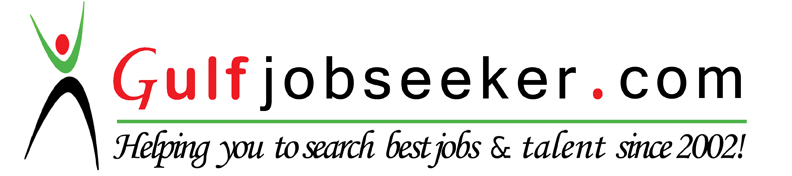 WORKING EXPERIENCEOrganization 	Position & DepartmentTime periodDolphin Show InternationalDirector MarketingDec2013 - Dec 2015Responsibilities: